VICTIM IMPACT STATEMENTDefendant Name:  (Enter Youth’s Full Name)		Victim Name:  (Enter Victim’s Full Name)      													Complaint #:  (Enter Complaint #)      The information that you provide to our office allows us to better represent you. Filling out this form is strictly voluntary, but if you do not want this information shared it will remain confidential.  This statement, however, is your main opportunity to inform the Department of Juvenile Justice how you feel regarding this matter and to insure the department is aware of any restitution you have requested.Description of Impact from CrimePlease indicate in your own words how this crime has impacted you. If you need additional space you may attach additional pages. ________________________________________________________________________________________________________________________________________________________________________________________________________________________________________________________________________________________________________________________________________________________________________RestitutionPlease check the boxes applicable and provide all documentation to support your losses and/or compensation.Avery D. Niles, Commissioner 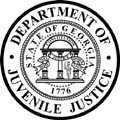 

 DEPARTMENT OF JUVENILE JUSTICE   The Office of Victim Services 
  3408 Covington Highway, Decatur, Georgia 30032 
  Telephone: (404) 508-6500 or (886) 922-6360 
  Fax: (404) 508-7332 Sentencing Recommendation Sentencing Recommendation Sentencing Recommendation Sentencing Recommendation  Incarceration        Suggested Length: Probation       Suggested Terms: Community Service Suggested Service:Other Comments Signature:_____________________Date:___________Address: Address: If you are filling this information out for a victim, please provide your data above and fill out the information below: If you are filling this information out for a victim, please provide your data above and fill out the information below: Victim:______________________Relationship to Victim:______________________Please complete this form immediately. It is your statement and voice about how this crime has affected your life. If at any point you move during this process, please notify us of any address change. Please complete this form immediately. It is your statement and voice about how this crime has affected your life. If at any point you move during this process, please notify us of any address change. 